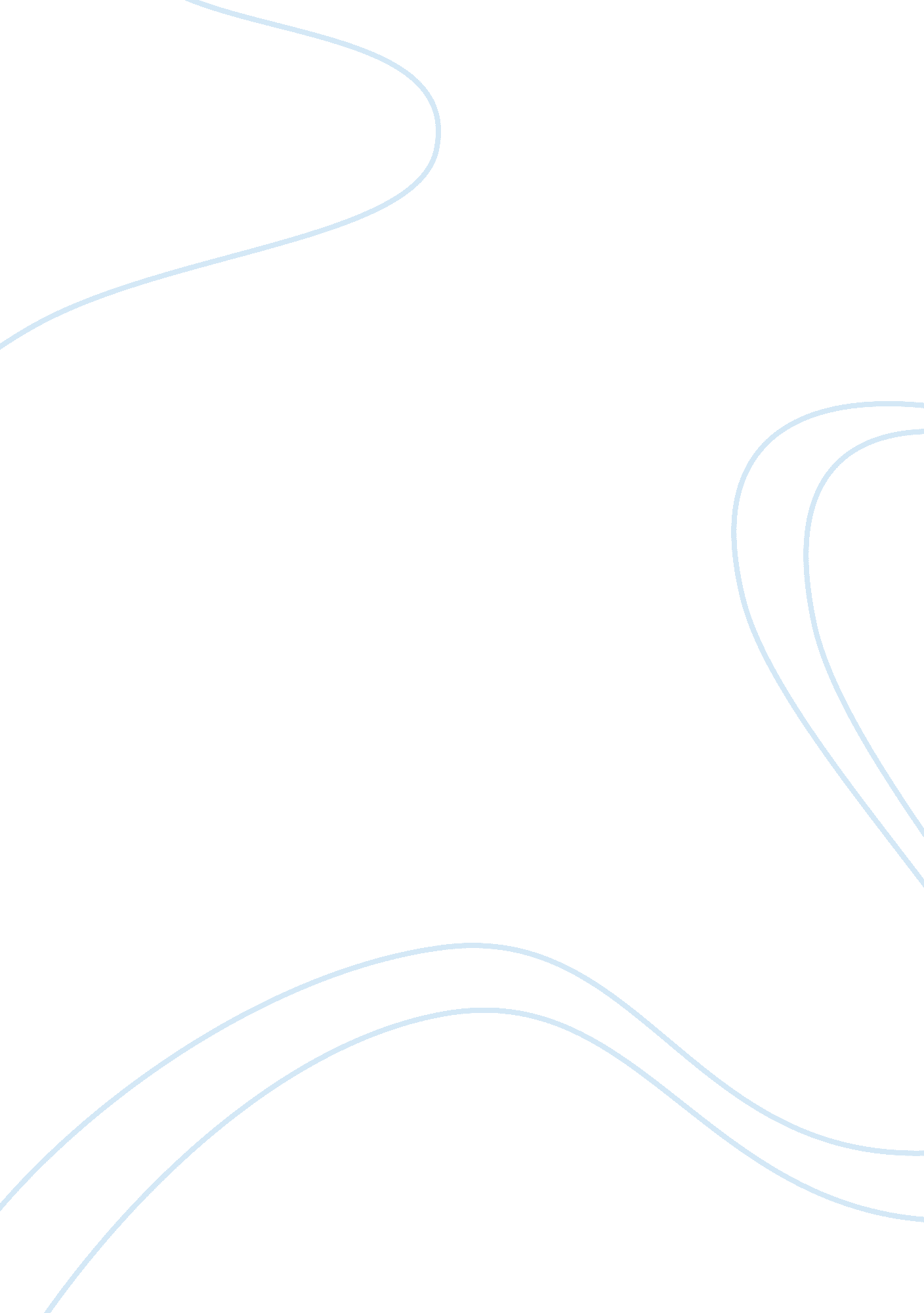 Biography dato michelle yeohLiterature, Autobiography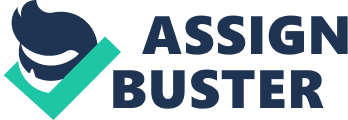 Yeoh was born to a Malaysian Chinesefamilyin Ipoh, Malaysia. Her parents are Janet Yeoh and Yeoh Kian Geik, a lawyer and MCA politician. She is a Hokkien. She was keen on dance from an early age, beginning ballet at the age of four. At the age of 15, she moved with her parents to England, where she was enrolled in aboarding school. Yeoh later studied at the Royal Academy of Dance in London, majoring in ballet. However, a spinal injury prevented her from becoming a professional ballet dancer, and she transferred her attention to choreography and other arts. She later received a B. A. degree in Creative Arts with a minor in Drama. In 1983, at the age of 20, Yeoh won the Miss Malaysia beauty pageant. She represented Malaysia at the Queen of the Pacific 1983 beauty pageant which was held in Australia and won the crown. She was also Malaysia's representative at the 1983 Miss World pageant in London. From there, she appeared in a television commercial with Jackie Chan which caught the attention of a fledgling Hong Kong film production company, D&B Films. Yeoh started her filmcareeracting in action and martial arts films such as Yes, Madam in 1985, after which she did most of her own stunts. The D&B Group in Hong Kong was run by Dickson Poon. Yeoh married Poon in 1987 and retired from acting. After the couple divorced in 1992, Yeoh returned to acting. Yeoh's performance in Police Story 3: Super Cop sealed her comeback. She acted in The Heroic Trio in 1993, and the Yuen Woo-ping films Tai Chi Master and Wing Chun in 1994. Yeoh learned English and Malay before Cantonese. She learned the lines for Crouching Tiger, Hidden Dragon phonetically. She starred in the James Bond film Tomorrow Never Dies as Wai Lin (1997). Natasha Henstridge was rumored to be cast in the lead Bond girl role but eventually, Yeoh was confirmed. Brosnan was impressed, describing her as a " wonderful actress" who was " serious and committed about her work". He referred to her as a " female James Bond" in reference to her combat abilities. She wanted again to perform her own stunts but was prevented because director Roger Spottiswoode considered it too dangerous. Still, she performed all of her own fighting scenes. Thereafter, she was offered the role of Seraph in the two sequels to The Matrix, but she could not accept due to a scheduling conflict (the Matrix writers then changed Seraph into a male character and cast Collin Chou in the role). In 2002, she produced her first English film, The Touch through her own production company, Mythical Films. In 2005, Yeoh starred as the graceful Mameha in the film adaptation of Memoirs of a Geisha, and she continued her English-language work in 2007 with Sunshine. In 2008, Michelle Yeoh also starred in the fantasy action film The Mummy: Tomb of the Dragon Emperor with Brendan Fraser and Jet Li. Yeoh at the Toronto International Film Festival in 2011. In 2010, she starred in Reign of Assassins. In October 2011, she was chosen by Guerlain to be its skincare ambassador. Yeoh will play a role in strengthening the French cosmetics company's relationship with Asia. Apart from action films, she is famous for playing nationalists in two biopics. In 1997, she played Soong Ai-ling in the award-winning The Soong Sisters. In 2011, she portrayed Aung San Suu Kyi in Luc Besson's The Lady. 